Publicado en Castellón el 17/08/2020 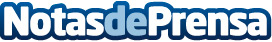 Record go, rent a car avalado como ‘Espacio Protegido COVID-19'  Se trata de un distintivo que, impulsado por FENEVAL, acredita el cumplimiento de todos los protocolos de seguridad y desinfección frente al coronavirus visados por el Ministerio de Sanidad. Record go ha adoptado una serie medidas, entre otras, la implementación de un plan específico de limpieza y desinfección de los vehículos y oficinas, controles de aforo y señalética para mantener la distancia de seguridad y digitalización de procesosDatos de contacto:Comunicación Record go Rent a car - Eva Llorens610548246Nota de prensa publicada en: https://www.notasdeprensa.es/record-go-rent-a-car-avalado-como-espacio Categorias: Nacional Viaje Automovilismo Sociedad Turismo Industria Automotriz Digital http://www.notasdeprensa.es